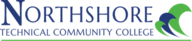 Measure of Student Learning Template Program Assessment Planning The purpose of this worksheet is to established significant and robust measures of program-level student learning outcomes as part of the Program Assessment Planning cycle. Additional resources related to creating measures can be found on the TLC’s Assessment Webpage. To begin, identify the division your program falls under and the name of your program as listed in the College Catalog. Measure Creation: Two measures of student learning should be administered for each student learning outcome over the course of the two-year assessment cycle. Step 1: First, type in the SLO that is being measured. Step 2: Consider which course(s) this measure will be embedded into and administered as part of the course grade. Note that students are less likely to be motivated to complete assessments which do not carry course grade weight.Example: WELD 1410Step 3: What is your acceptable target for achievement related to this measure? What percentage of students over the two-year period should successfully complete this measure? Based on your rubric or grading method, what score should students achieve to demonstrate mastery of this outcome? The scale you use for assigning a grade within the course may be different than what is used for the assessment measure. For example, to receive a letter grade of ‘C’ on the assignment, you might expect a student to earn a minimum of 70%, however, for assessment purposes, you might expect them to earn at least a 4 out of 5 on the assessment rubric. (Note: Please avoid using the same target for all measures.)Example: 85% of students should earn a passing score of 4 out of 5 on the assessment rubric. Step 4: Write a one to two sentence description of the measure. Is it a performance evaluation? Is it an objective test? What is the topic, etc. Step 5: You will need to prepare a document that describes the measure and activity and also includes the rubric to be used by all faculty administering the assessment. SLO #1: SLO #2: SLO #3: SLO #4: SLO #5: Division:(Ex: Academics)Program Name:(Ex: Welding)Measure #1Course Alignment:Measure #1Acceptable Target: Measure #1Measure Description:Measure #2Course Alignment:Measure #2Acceptable Target: Measure #2Measure Description:Measure #1Course Alignment:Measure #1Acceptable Target: Measure #1Measure Description:Measure #2Course Alignment:Measure #2Acceptable Target: Measure #2Measure Description:Measure #1Course Alignment:Measure #1Acceptable Target: Measure #1Measure Description:Measure #2Course Alignment:Measure #2Acceptable Target: Measure #2Measure Description:Measure #1Course Alignment:Measure #1Acceptable Target: Measure #1Measure Description:Measure #2Course Alignment:Measure #2Acceptable Target: Measure #2Measure Description:Measure #1Course Alignment:Measure #1Acceptable Target: Measure #1Measure Description:Measure #2Course Alignment:Measure #2Acceptable Target: Measure #2Measure Description: